        РЕПУБЛИКА БЪЛГАРИЯ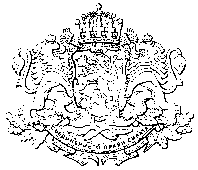 Р А Й О Н Е Н  С Ъ Д  -  М О М Ч И Л Г Р А Д         гр. Момчилград, ул. “Петър Мирчев” № 2, факс: 03631/ 60-02;тел.0889/39 35 15П Р О Т О К О ЛКрайно класиранеДнес, 30.12.2019 г., в изпълнение на Заповед № 204/06.12.2019 г. на Сунай Юсеин Осман - Административен ръководител/Председател на Районен съд - Момчилград, комисия в състав:ПРЕДСЕДАТЕЛ:  Йордан Иванов Геров - Съдия в РС– Момчилгради Членове: 1. Катя Кирилова Топалова - Административен секретар в Районен съд - Момчилград                      2. Надя Йосифова Тодорова – Съдебен архивар в РС-Момчилград.Проведе втори етап от конкурса за заемане на длъжността „съдебен деловодител – БС, той и наказателно деловодство“, проверка за устно общуване  мотивация за работа и специфичните изисквания за длъжността.Всички допуснати кандидати до II-ри етап  за провеждане на конкурса за назначаване на съдебен служител за длъжността „съдебен деловодител – БС, той и наказателно деловодство“ се явиха.След приключване на всички етапи от конкурса обявен със заповед Заповед  № 175/31.10.2019  г.   за  заемане  на  длъжността  „Съдебен деловодител- Бюро съдимост, той и наказателно деловодство“, оценките от двата  етапа се образува средноаритметично число, което е крайна оценка за участието на кандидатите в конкурса, както следва:       Р  Е  Ш  И:ОБЯВЯВА Диана Хубенова Калеканова за класирана на обявеното свободно работно място в конкурса за длъжността „Съдебен деловодител- Бюро съдимост, той и наказателно деловодство“,  при Районен съд - Момчилград. ПРЕДЛАГА на Председателя на Районен Съд-Момчилград, да сключи трудов договор с кандидата.Конкурсна комисия:Председател:/п/                   //8Й (Йордан Геров)Членове:               1.Катя Топалова:/п/               2.Надя Тодорова:/п/№ по редИме, презиме и фамилияОбща оценка1.Диана Хубенова Калеканова       5,602.Деница Светославова Ханкова       3,403.Хюлия Дурмушева Халилибрахим       3,804.Светла Симеонова Чолакова       3,50